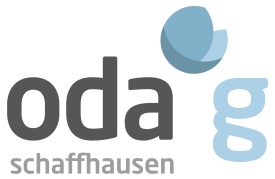 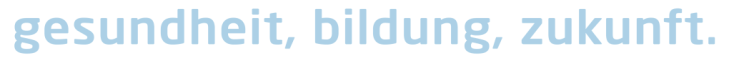 Informationsabende für Interessierte an den Gesundheitsberufen 
Assistent /-in Gesundheit und Soziales EBA Fachfrau /-mann Gesundheit EFZ Diplomierte Pflegefachfrau/ - mann HFDaten				2019 / 2020 			->  Gemäss Datenliste untenZeit				Jeweils um 16.30 UhrOrt				BBZ Charlottenfels				Charlottenfels 2a				8212 Neuhausen am Rhf.				Schulzimmer: CF OG07Anmeldung			Ist nicht erforderlichKosten				KeineDaten der Informationsanlässe04.09.2019			InformationsabendOktober 2019			Kein Informationsabend 	 -> Herbstferien06.11.2019			Informationsabend 04.12.2019			Informationsabend Januar	2020			Kein Informationsabend 	-> WeihnachtsferienFebruar 2020			Kein Informationsabend	-> Sportferien04.03.2020			Informationsabend 01.04.2020			Informationsabend 06.05.2020			Informationsabend 03.06.2020			Informationsabend Juli 2020			kein Informationsabend 	-> SommerferienNach den Sommerferien 2020 werden die Termine für das Folgejahr festgelegtWir freuen uns auf zahlreiche interessierte TeilnehmendeGeschäftsleitung OdA G Schaffhausen
Rheinstrasse 25
8200 Schaffhausen
Tel.: 052/533 38 75